ТАТАРСКИЙ РЕСПУБЛИКАНСКИЙ КОМИТЕТ ПРОФСОЮЗАРАБОТНИКОВ НАРОДНОГО ОБРАЗОВАНИЯ И НАУКИПРЕЗИДИУМП О С Т А Н О В Л Е Н И Е№   13                                                                          г.Казань                                             от 19 сентября 2017	Заслушав и обсудив информацию организационного отдела Рескома президиум ПОСТАНОВЛЯЕТ:	1. Принять к сведению информацию главного специалиста Рескома Андреевой Т.А. «О завершении промежуточных отчетов и выборов в первичных профсоюзных организациях в 2017г».	2. Выборным профсоюзным органам территориальных, вузовских организаций профсоюза в срок до 1 октября 2017г.:	- обсудить на своих заседаниях итоги проведения отчетов и выборов 2017г. в первичных профсоюзных организациях;	- разработать и утвердить планы СПО, ГК, РК профсоюза по устранению выявленных недостатков и повышению эффективности деятельности первичных профсоюзных организаций по основным направлениям работы;	- принять дополнительные меры по улучшению работы, созданию новых профсоюзных организаций и по приему новых членов профсоюза;	- в соответствии с решениями VI Пленума Рескома (май 2017г.) разработать и утвердить программу «Профсоюзные кадры», обратив особое внимание на обучение в ШПА и формирование профсоюзного резерва, особенно из числа молодежи; - обсудить ход проведения Года PR-движения в профсоюзных организациях, совершенствовать содержание профсоюзных сайтов, организовать 100% подписку на газеты «Мой Профсоюз» и «Новое слово», регулярно направлять в них свои публикации;	- в срок до 1 декабря 2017г. представить в Реском профсоюза формы статотчетов по численности работающих и членов профсоюза по итогам 2017г. 	3. Контроль за выполнением данного постановления возложить на гл.специалиста Рескома Андрееву Т.А.ИНФОРМАЦИЯоб итогах промежуточных отчетов и выборов 2017г. в первичных профсоюзных организациях	В соответствии с постановлением президиума Рескома профсоюза № 10 от 25 ноября 2017г. территориальными и первичными организациями Профсоюза проведена значительная организаторская работа по подготовке и проведению отчетов и выборов в образовательных учреждениях за период с апреля 2014 по апрель 2017 года.В связи с объявлением 2017г. «Годом PR-движения» в Профсоюзе, советами и комитетами территориальных организаций	 профсоюза проведен ряд дополнительных мероприятий по усилению работы с первичными профсоюзными организациями. Приняты соответствующие постановления, разработаны планы по подготовке и проведению отчетов и выборов, проведены инструктивные совещания, с председателями первичных профорганизаций, «мастер-классы» по всем этапам отчетов и выборов, разработаны различные методические материалы.На основании решений СПО, РК и ГК Профсоюза были составлены конкретные графики проведения отчетно-выборных собраний, определен порядок и сроки их проведения с участием представителей выборных профсоюзных органов.Специальные семинары «Отчеты и выборы в первичных профорганизациях» проведены специалистами Рескома в г.Нижнекамск, в Пестречинском и Высокогорском районах. Рескомом разработаны методические и информационные бюллетени «Отчеты и выборы в профсоюзных организациях», «Основные права ПО в соответствии с законодательством», «Участие профсоюзной организации в самоуправлении образовательным учреждением», «Проведем заседание профкома», «Как создать профсоюзную организацию» и др.	В ходе проведения отчетно-выборной кампании Реском профсоюза, выборные профсоюзные органы особое внимание уделяли мотивации профсоюзного членства, повышению эффективности профсоюзной работы и «первичках», осуществлено рейтингование территориальных и вузовских организаций по внутрисоюзной работе. Хорошим импульсом для активизации этой работы стало проведение в апреле с.г. (2-ой год подряд) Всероссийского семинара председателей территориальных (местных) организаций профсоюза на базе Татарстанской республиканской организации. Секции семинара проводились в образовательных организациях в гг.Казани, Зеленодольск и Арского района, где был представлен опыт совместной творческой работы руководителей и первичных профорганизаций по мотивации профчленства, социальному партнерству, созданию благоприятных условий для членов трудовых коллективов.Решением Исполкома Профсоюза федеральными площадками официальных мероприятий определены 7 образовательных организаций, в г.Казани: гимназии №2, 6, 94, 159, лицей № 177, школа № 33; в г.Зеленодольске – лицей № 14, а также в целом – Арская территориальная организация Профсоюза. И в этом большая заслуга профсоюзных лидеров этих трудовых коллективов, достойно представивших роль профсоюзных организаций в достижении высоких результатов педагогической деятельности.В ходе подготовки проведения отчетов и выборов многие первичные профсоюзные организации стали активными участниками и победителями таких республиканских конкурсов, как «лучший коллективный договор», «лучший уполномоченный по охране труда», Интернет-конкурсов «Я в Профсоюзе», «Лучшая педагогическая династия», «Мы – патриоты России» и других.Одним из значимых профсоюзных событий 2017г.  PR-Года стал конкурс презентаций эссе «Я – председатель профкома» в Лениногорской территориальной организации профсоюза с целью повышения авторитета и престижа общественно-значимой профсоюзной работы. В нем приняли участие 10 профсоюзных лидеров, победителями стали председатели профсоюзных организаций: I место – Кузнецова Н.В. (СОШ № 2), II место – Сабирова А.Н. (ЦВР), III место – Микулова Н.Н. (ДОУ № 5), Китова А.М. (СОШ № 8).Дух здорового соперничества при подготовке к конкурсу настолько активизировал профсоюзную работу, что открылись новые кабинеты профкомов, проявились яркие лидерские качества председателей профкомов, а главное – осознанное понятие своей личной ответственности перед членами Профсоюза в коллективах.«Профсоюз стал частью моей жизни, а лучшей наградой стало признание коллег, доверие, которое они оказывают мне на протяжении долгих лет, избирая председателем профсоюзной организации» написала в своем эссе Степанова Елена Викторовна – председатель профкома ДОУ № 20 г.Лениногорска. Или мнение Кондратовой Гозарии Мунавировны – председателя профкома ДОУ № 7 г.Лениногорска «Моя работа председателя профкома превратилась в смысл, который человек ищет в своей жизни, а вступая в профсоюз помни, что его сила в участии каждого. Ты – часть Профсоюза! Какой ты сам – такое и Профсоюз!». И конечно надо отдать должное организатору этого конкурса Марине Николаевне Сосункевич, что она смогла вдохновить на такую творческую работу председателей профкомов образовательных организаций района, оценить достоинства каждого, рассказать о самых лучших профсоюзных лидерах в специальном сборнике презентаций эссе «Я – председатель профкома», который был всем подарен на майском Пленуме Рескома. Безусловно этот опыт надо брать для реализации во всех районных и городских организациях профсоюза республики.Конечно, в ходе отчетно-выборной кампании было много других интересных профсоюзных дел: конкурсы «первичек», профсоюзных стендов, сайтов, молодежных проектов, открытие профсоюзных кабинетов, публикации в местных средствах информации, выпуски профсоюзных информационных сборников и газет, создание профсоюзной имиджевой продукции, даже «Доска почета» лучших профактивистов в Набережно-Челнинском   СПО, флешмобы и внедрение компьютерной программы «Профи» для председателей профкомов РК Профсоюза Вахитовского и При волжского районов г.Казани, «Профсоюзные Сабантуи» в Азнакаевском и Кукморском районах, выпуски сборников «Творческая мастерская» лучших  работ членов Профсоюза – в Авиастроительном и Ново-Савиновском районах, в гг. Альметьевск, Зеленодольск, молодежные форумы во всех районах г.Казани, Арске, Бавлах, Высокой Горе, Нурлатах, Пестрецах, рыбной Слободе и некоторых других районах. Это лишь часть работы профсоюзных организаций в ходе отчетно-выборной кампании, которая позволила укрепить интерес к профсоюзной работе, повысить положительный имидж Профсоюза и в целом способствовала укреплению профсоюзного движения в республиканской профсоюзной организации.По итоговым результатам отчетов и выборов этого года на начало сентября с.г. в 2914 первичных профсоюзных организациях общего образования состоят на учете 127.232 чел. Отчетно-выборные собрания проведены в 2438 профсоюзных организациях, что составляет 84%. В их работе приняли участие 112.965 чел. (89%).Выступило на собраниях 9609 членов профсоюза, ими было внесено 3603 различных предложений по совершенствованию профсоюзной работы.Основная масса проведенных собраний показала, что уровень доверия членов профсоюза к профсоюзным комитетам и председателям первичных профорганизаций – высокий, работа всех профкомов была признана удовлетворительной, 83% председателей первичных профсоюзных организаций вновь переизбраны на новый срок полномочий, 17% (495 чел.) – были избраны впервые.В состав профкомов избраны 15.407 чел., в состав контрольно-ревизионных комиссий – 6611 чел., из них в возрасте до 35 лет от 20 до 35%.Отчетно-выборная кампания в этом году совпала с заключением коллективных договоров и территориальных соглашений на новый 3-х летний срок, что позволило провести обстоятельный анализ практики социального партнерства и определить конкретные меры социальной поддержки членов профсоюза.На отчетно-выборных собраниях социальные партнеры – директора школ, заведующие детскими садами, руководители учреждений дополнительного образования отметили активность, высокий профессионализм профсоюзных лидеров, профактива в реализации колдоговоров в образовательных учреждениях.Отчетно-выборная кампания сопровождалась хорошей информационной составляющей. Большинство председателей профкомов при подготовке отчетных докладов воспользовались Публичными отчетами Рескома и территориальных организаций за 2016 год. В апреле с.г. выпущен очередной номер журнала Рескома «Наш Профсоюз: опыт и перспективы», его материалы также были востребованы при подготовке докладов. Большинство из них сопровождались интересными презентациями, что позволило наглядно раскрыть основные направления деятельности профсоюзных организаций.На всех собраниях определенное внимание было уделено финансовой работе, которая была представлена в докладах контрольно-ревизионных комиссий.В ходе отчетов и выборов более 1000 профсоюзных активистов награждались различными профсоюзными наградами.На собраниях члены профсоюза останавливались и на негативных моментах, связанных с низкой заработной платой вспомогательного обслуживающего персонала, аттестацией педагогических кадров, охраной труда, восстановления социальных льгот и гарантий и других проблемных ситуациях. Несмотря на значительную работу выборных профсоюзных органов территориальных и первичных организаций информированность членов Профсоюза о деятельности профсоюзных организаций по защите социально-трудовых прав работников осуществляется не в полной мере.Не везде удалось преодолеть иждивенческое отношение к Профсоюзу, в связи с чем имеют место единичные случаи выхода из Профсоюза. (по итогам 2016г. их было 108 чел.).Несмотря на проводимую работу сохраняют вою актуальность многие вопросы организационного и кадрового укрепления профсоюзных организаций, делопроизводства, обучения профактива в ШПА, привлечения молодежи к работе в организациях Профсоюза, увеличения их представительства в выборных профсоюзных органах.Имели место случаи нарушения норм Устава Профсоюза (несоблюдение сроков полномочий профкомов, несвоевременное оповещение о проведении профсоюзных собраний, отсутствие кворума, формирование выборных профсоюзных органов, несвоевременное оформление отчетов об итогах отчетно-выборной кампании. (Привести примеры).В целом результаты этой кампании показали, что большинство работников образования опираются на свои профсоюзные организации и видят в них реального защитника своих законных прав и интересов.Форма 3 ОВ СВОДНЫЙ ОТЧЕТпо итогам промежуточных отчетов и выборов 2017г.в первичных профсоюзных организациях общего образованияТатарской республиканской организации Профсоюза1. Кол-во членов Профсоюза, состоящих на учете в территориальных (местных) организациях Профсоюза – 127.232 чел.2. Общее кол-во первичных профсоюзных организаций – 2914, в них:     проведено отчетно-выборных собраний – 2438 (84%).3. Кол-во членов Профсоюза, участвовавших в работе профсоюзных собраний 112.965 чел. (89%).4. Выступили на собраниях – 9609 чел.5. Внесено предложений – 3603. 6. Кол-во профкомов, работа которых признана «неудовлетворительной» - нет.7. Кол-во председателей профсоюзных организаций, избранных впервые - 495 чел. (17%).8. В составы профсоюзных комитетов избрано – 15.407 чел.9. В составы контрольно-ревизионных комиссий избрано – 7611 чел.          Председатель Рескома Профсоюза                              Ю.П. Прохоров                                                                        ПРОФСОЮЗ РАБОТНИКОВ НАРОДНОГО ОБРАЗОВАНИЯ И НАУКИРОССИЙСКОЙ ФЕДЕРАЦИИО завершении промежуточных отчетов и выборов в первичных профсоюзных организациях в 2017г.Председатель Рескома профсоюза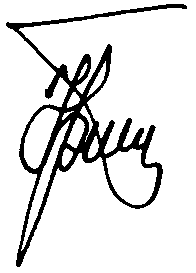           Ю.П. Прохоров